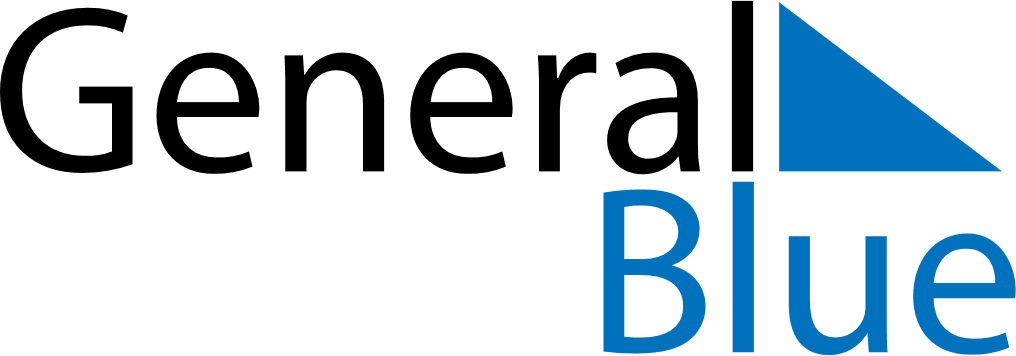 Meal PlannerMay 29, 2022 - June 4, 2022Meal PlannerMay 29, 2022 - June 4, 2022Meal PlannerMay 29, 2022 - June 4, 2022Meal PlannerMay 29, 2022 - June 4, 2022Meal PlannerMay 29, 2022 - June 4, 2022Meal PlannerMay 29, 2022 - June 4, 2022Meal PlannerMay 29, 2022 - June 4, 2022Meal PlannerMay 29, 2022 - June 4, 2022SundayMay 29MondayMay 30TuesdayMay 31WednesdayJun 01ThursdayJun 02FridayJun 03SaturdayJun 04BreakfastLunchDinner